San Fernando,  15 de enero de 2019A través de los medios virtuales facilitados por la plataforma Colabora se reúnen los componentes del GT Aprendizaje Cooperativo 191104GT126 del I.E.S. “Blas Infante” con la asistencia de los citados al final y con el siguiente orden del día:Revisión del trabajo realizado durante la primera evaluación.Propuesta de trabajo segunda evaluación.Se han cumplido los objetivos marcados en el proyecto realizando todas las actividades y valoraciones que se acordaron:Elaboración y aprobación del proyecto.Análisis en foro sobre las experiencias previas, formación, logros, debilidades o carencias.Lectura de documentación relativa a la temática y aporte, si se considera, de materiales al GT para ser valorados por los demás componentes.Puesta en marcha de alguna tarea o proyecto en las diferentes materias basada en metodología cooperativa.Análisis de resultados y convivencia en 1º ESO para realizar comparativa con el resto de evaluaciones a medida que se implementen más y mejores tareas cooperativas.Se acuerdan las siguientes acciones:Unificar roles de trabajo cooperativo. Para el alumnado es importante clarificar ideas, por ello se propone crear único documento de división de papeles y responsabilidades de cada papel. Mili y Cristina han colgado sus propuestas, se puede trabajar a partir de ella.Unificar documento de seguimiento de trabajo diario y normas de convivencia del grupo. Matemáticas ha colgado su propuesta y también se puede trabajar sobre ella. Agrupamientos de los alumnos-as. Analizar la conveniencia o no de hacer grupos estables para todas las materias  y evaluación.Creación de un hilo en el foro que se titule experiencias 2ª evaluación donde aportar  lo que vayamos haciendo, las problemáticas que surjan y los objetivos que alcancemos.Creación  de un hilo en el foro que se titule ideas donde comentaremos todo aquello que pueda servir al resto, donde se pueda también avisar de los documentos que colguemos y sean de interesante lectura.Profesorado asistente:José María Correa LópezRosa Mª Davila GamuciMyriam Tatiana Espinar FríasJuan José Morales HurtadoAna Mª Mázquez AbozaJosé Manuel MatoMª Rosario Otero MuñozNoelia Pacios RuízMiguel Ángel Parrales DomínguezMª del Pino Pazo SánchezMilagrosa Páez JiménezRosa Mª Rodríguez RodríguezAna Mª Romero MatasCristina Sicre LópezPaqui Rubio DomínguezAna Natividad Velázquez NúñezFdo.: Cristina Sicre López Coordinadora GT Aprendizaje Cooperativo 191104GT126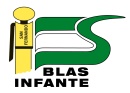 ACTAS GT APRENDIZAJE COOPERATIVO 191104GT126IES BLAS INFANTE SAN FERNANDOCURSO 2018-2019